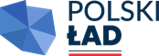 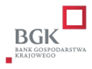 Załącznik nr 8 ……………………….., dnia ………………….………………………………….………………………………….………………………………….        Nazwa WykonawcyWykaz osób skierowanych przez Wykonawcę do realizacji zamówieniaPrzystępując do postępowania zakupowego na realizację zadania „Wymiana pokrycia dachowego z łupka naturalnego na dachu kościoła cmentarnego  pw. Narodzenia NMP w Wielichowie” przedkładam wykaz osób, które zostaną skierowane do realizacji zamówienia:* wpisać podstawę dysponowania np. umowa o pracę, umowa zlecenie, umowa o współpracy, umowa cywilnoprawna.Z wykazu musi jednoznacznie wynikać, że Wykonawca spełnia warunek postawiony przez Zamawiającego w ogłoszeniu.Do wykazu należy dołączyć kopie uprawnień wskazanych powyżej osób...................................................................................(data, pieczęć i podpis Wykonawcy 
lub Pełnomocnika)Lp.Imię i nazwiskoKwalifikacje zawodowe, uprawnienia, doświadczenie i wykształcenieZakres wykonywanych czynnościInformacja o sposobie dysponowania tymi osobami*1.Osoba, posiadająca uprawnienia budowlane do kierowania budowąbez ograniczeń w specjalności…………………………………….……………………………………Numer uprawnień:…………………………………..Kierownik budowy branży budowlanej, który przez co najmniej 18 miesięcy brał udział w robotach budowlanych prowadzonych przy zabytkach nieruchomych wpisanych do rejestru lub inwentarza muzeum będącego instytucją kultury2.Osoba, posiadająca uprawnienia budowlane do kierowania robotami budowlanymi bez ograniczeńw specjalności instalacyjnejw zakresie sieci, instalacjii urządzeń elektrycznychi elektroenergetycznychNumer uprawnień:…………………………………..Kierownik robót branży elektrycznej